Candidate Form for State Officer 2021-2023
AAUW-PennsylvaniaSubmit form to:Deb Roney, Chair, Nominating CommitteeE-MAIL: aauwpanominations@gmail.com11078 CARRIAGE HILL RD.HUNTINGDON, PA  16652(email preferred)While not required, you are encouraged to attach a print-quality photo to your Candidate Form when submitted.Candidate Form for State Officer 2021-2023
AAUW-PennsylvaniaSubmit form to:Deb Roney, Chair, Nominating CommitteeE-MAIL: aauwpanominations@gmail.com11078 CARRIAGE HILL RD.HUNTINGDON, PA  16652(email preferred)While not required, you are encouraged to attach a print-quality photo to your Candidate Form when submitted.Candidate Form for State Officer 2021-2023
AAUW-PennsylvaniaSubmit form to:Deb Roney, Chair, Nominating CommitteeE-MAIL: aauwpanominations@gmail.com11078 CARRIAGE HILL RD.HUNTINGDON, PA  16652(email preferred)While not required, you are encouraged to attach a print-quality photo to your Candidate Form when submitted.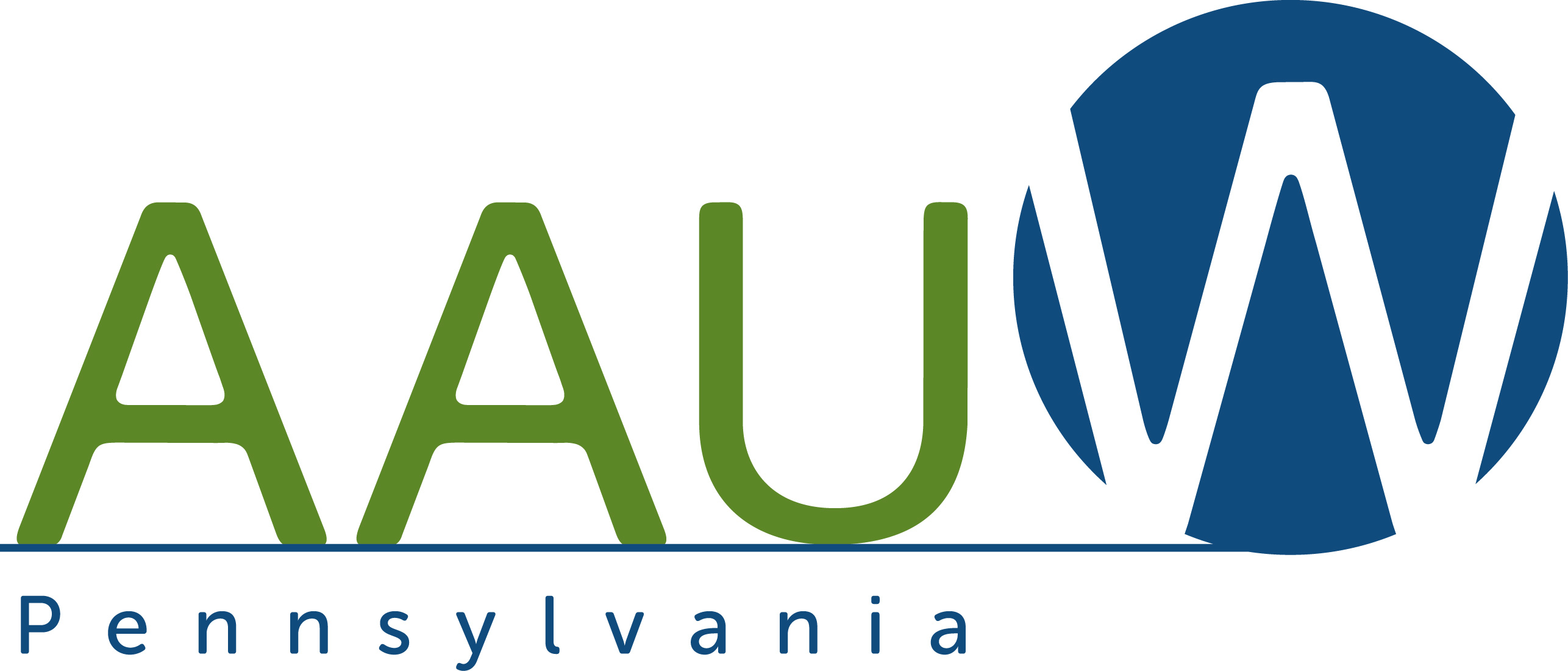 Submission DeadlineNovember 15, 2020Submission DeadlineNovember 15, 2020Nominee Nominee Nominee Nominee Nominee Nominee nameNominee nameNominee phone number(s)Nominee e-mail addressNominee e-mail addressOffice for which candidate is nominatedOffice for which candidate is nominatedNominee’s AAUW branch name
Nominated By  (Self-Nominations are welcomed as well) Nominated By  (Self-Nominations are welcomed as well) Nominated By  (Self-Nominations are welcomed as well) Nominated By  (Self-Nominations are welcomed as well) Nominated By  (Self-Nominations are welcomed as well) NameNameAAUW-PA board role or branch name and roleAAUW-PA board role or branch name and roleAAUW-PA board role or branch name and rolePhone number(s)E-mail addressE-mail addressNominee: Please limit responses below to the space provided.  Do not send resumes, etc.
Responses will be published in the Keystoner  as submitted, without corrections to spelling, grammar, or punctuation.Nominee: Please limit responses below to the space provided.  Do not send resumes, etc.
Responses will be published in the Keystoner  as submitted, without corrections to spelling, grammar, or punctuation.Nominee: Please limit responses below to the space provided.  Do not send resumes, etc.
Responses will be published in the Keystoner  as submitted, without corrections to spelling, grammar, or punctuation.Nominee: Please limit responses below to the space provided.  Do not send resumes, etc.
Responses will be published in the Keystoner  as submitted, without corrections to spelling, grammar, or punctuation.Nominee: Please limit responses below to the space provided.  Do not send resumes, etc.
Responses will be published in the Keystoner  as submitted, without corrections to spelling, grammar, or punctuation.AAUW Experience:  branch, state, national; attendance at state, regional, national meetings/conventions (include dates)AAUW Experience:  branch, state, national; attendance at state, regional, national meetings/conventions (include dates)AAUW Experience:  branch, state, national; attendance at state, regional, national meetings/conventions (include dates)AAUW Experience:  branch, state, national; attendance at state, regional, national meetings/conventions (include dates)AAUW Experience:  branch, state, national; attendance at state, regional, national meetings/conventions (include dates)Education:  Name of institution(s), major field(s), degree(s) and year(s) grantedEducation:  Name of institution(s), major field(s), degree(s) and year(s) grantedEducation:  Name of institution(s), major field(s), degree(s) and year(s) grantedEducation:  Name of institution(s), major field(s), degree(s) and year(s) grantedEducation:  Name of institution(s), major field(s), degree(s) and year(s) grantedWhat is your current occupation or professional position, if any?What is your current occupation or professional position, if any?What is your current occupation or professional position, if any?What is your current occupation or professional position, if any?What is your current occupation or professional position, if any?Other professional experience:Other professional experience:Other professional experience:Other professional experience:Other professional experience:Other experience pertinent to office sought,  such as community activities and/or organizational experiences, publications, projects, honors.  Please limit your list to the past ten years.Other experience pertinent to office sought,  such as community activities and/or organizational experiences, publications, projects, honors.  Please limit your list to the past ten years.Other experience pertinent to office sought,  such as community activities and/or organizational experiences, publications, projects, honors.  Please limit your list to the past ten years.Other experience pertinent to office sought,  such as community activities and/or organizational experiences, publications, projects, honors.  Please limit your list to the past ten years.Other experience pertinent to office sought,  such as community activities and/or organizational experiences, publications, projects, honors.  Please limit your list to the past ten years. ____________________________________________________________________________________________________Please answer the following questions.  Limit each of your answers to 200 words.What do you see as the primary focus of AAUW-PA?  
How would you use your elected position to work toward that goal? ____________________________________________________________________________________________________Please answer the following questions.  Limit each of your answers to 200 words.What do you see as the primary focus of AAUW-PA?  
How would you use your elected position to work toward that goal? ____________________________________________________________________________________________________Please answer the following questions.  Limit each of your answers to 200 words.What do you see as the primary focus of AAUW-PA?  
How would you use your elected position to work toward that goal? ____________________________________________________________________________________________________Please answer the following questions.  Limit each of your answers to 200 words.What do you see as the primary focus of AAUW-PA?  
How would you use your elected position to work toward that goal? ____________________________________________________________________________________________________Please answer the following questions.  Limit each of your answers to 200 words.What do you see as the primary focus of AAUW-PA?  
How would you use your elected position to work toward that goal?